Names of Group Members:  ______________________________________________________________Fairy Tale Literary Terms Directions:  Read the assigned fairy tale with you group members.  After you have finished reading, go and get a piece of poster board and markers to create a plot pyramid.  Discuss with your group members what the main parts of the plot are and where they should be put.  Keep in mind that Exposition needs the setting and main characters.  After you have finished your plot pyramid, answer the questions below with your group members.  You will present your information and plot pyramid to the class.  Is your story a piece of fiction or non-fiction?  What does it contain for you to know that?  Who is the protagonist in your story? Who is the antagonist in your story?What is an example of person vs person conflict from your story? What is an example of either person vs nature or person vs society conflict from your story?What internal conflict (person vs self) did your main character face? What was the main setting for this story?  (Need time and place) What point of view is your fairy tale told in?  (1st person or 3rd person) 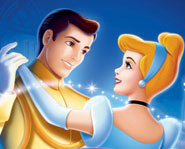 What is the theme from your fairy tale? 